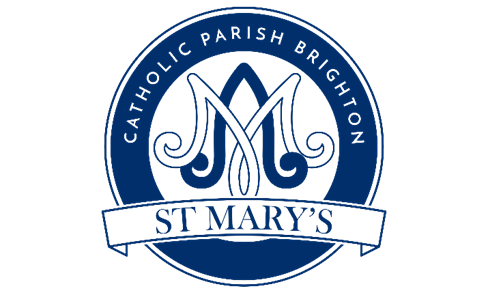                  www.brightonstmary.com5 SURRENDEN ROAD, BRIGHTON BN1 6PAemail: brightonstmary@abdiocese.org.uk, phone: 01273 554509ENROLLMENT FORM FOR CONFIRMATION COURSEYoung adults are invited to become fully adult members of the Church by receiving the Holy Spirit and publicly confirming their commitment to be active followers of Jesus Christ. This is a serious commitment and involves a programme of preparation meetings and activities over months.But like anything that brings great returns, it’s worth the effort!CANDIDATE’S DETAILSFull name: ________________________________________________________________________________(as you would like it to appear on your Confirmation Certificate)Name you would like to be known by during sessions: __________________________________________Date of Birth: _________________________________ Place of Birth: ______________________________School Name and Year Group as of September 2023: ___________________________________________________________________________________________Which parish do you attend? _______________________________________________________________Date of Baptism: _____________________________ Church of Baptism (full name & address): ______________________________________________________________________________________________________________________________________________________________________________Church of First Holy Communion and Date: ___________________________________________________________________________________________Please attach a photocopy of your Baptism Certificate, (which you can obtain from the Church of Baptism if necessary) and a photocopy of your First Holy Communion Certificate, if availableAddress: __________________________________________________________ Postcode_______________Home Phone no: ___________________________________________________________________________Mother’s First Name: _______________________________ Surname: ______________________________Religion: _____________________________________________Father’s First Name: _______________________________ Surname: ______________________________Religion: ______________________________________________Mother and/or Father’s Email: ______________________________________________________________Emergency Contact Number/s: ________________________________________________________________Any medical condition, food allergies, or special dietary requirements you feel we should be aware of: _____________________________________________________________________________________________________________________________________________________________________________________________________________________________________________________________________Statement of Commitment:I understand that there are certain requirements and I desire, of my own free will, to enter into preparation for the Sacrament of Confirmation. By signing this form, I commit to growing my relationship with Jesus Christ and my commitment to His Church in preparation for the Sacrament of Confirmation through:  Attending Mass on Sundays and Holy Day of Obligation.  Learning more about the Catholic Faith by attending religious education or school theology classes.  Working to establish a practice of daily prayer.  Engaging in works of charity and service.  Attending designated retreats/events/meetings.  Completing the preparatory requirements established by the diocese and parish either through Catholic School or the parish program. I also understand that not fulfilling these commitments may delay the date on which I am confirmedSigned (Candidate): __________________________________________ Date: _________________________As the candidate’s parent/guardian I understand that I am making a commitment to prepare my child for the Sacrament of Confirmation. I understand and agree with the preparatory requirements as set forth by the parish, and I will encourage my child through word and example, fostering their growth in the faith and their desire to be confirmed.Signed (Parent): ______________________________________________  Date: ________________________By completing this form, you give us permission to hold and process your personal information for particular purposes. For further information about how we process your data, see the privacy notice on our website.